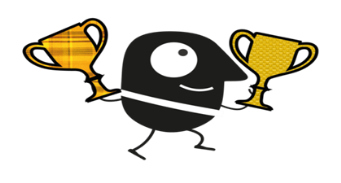 FORMULARZ KONKURSU POLSKIE NAGRODY Europejskiego Tygodnia Zrównoważonego Transportu 2019Nagroda Ministra Infrastruktury za najlepszą kampanię lokalną 
Europejskiego Tygodnia Zrównoważonego Transportu 2019INFORMACJE OGÓLNEWarunkiem uczestnictwa w Konkursie jest wypełnienie formularza konkursu udostępnionego na stronie www.gov.pl/infrastruktura i przesłanie go wyłącznie drogą elektroniczną na adres: magdalena.ogonowska@mi.gov.pl w terminie do dnia 22 października 2019 r.Formularz należy przesłać w formie edytowalnej oraz w formie skanu (pdf) z podpisanym przez osobę uprawnioną OŚWIADCZENIEM UCZESTNIKA.  W formularzu konkursu  należy podać liczbę mieszkańców.  Dodatkowe materiały potwierdzające przebieg kampanii (zdjęcia, skany) należy przesłać w formie elektronicznej jako załącznik lub w przypadku znacznej objętości, poprzez WeTransfer lub inne podobne serwisy online. Wielkość przesyłanych załączników nie może przekroczyć 100 MB. Ilość przesyłanych zdjęć nie może przekroczyć 50.Uczestnik musi posiadać prawa autorskie do materiałów, a także dysponować oświadczeniami do wykorzystania wizerunku osób uwiecznionych na materiałach, jeżeli z przepisów prawa wynika, że takie oświadczenia jest wymagane.I. DANE UCZESTNIKA: II. TYDZIEŃ WYDARZEŃProszę krótko opisać wydarzenie/działalność/aktywność oraz podać przybliżoną liczbę uczestników.III. ŚRODEK TRWAŁYProszę krótko opisać środek trwały wprowadzony w czasie kampanii ETZT, w tym środki trwałe zrealizowane od zakończenia ubiegłorocznej kampanii ETZT, a których promocja/inauguracja nastąpiła w czasie tegorocznej kampanii (w razie potrzeby należy powielić potrzebne rubryki).IV. LOKALNE PARTNERSTWAProszę krótko opisać zaangażowanie lokalnych partnerów w organizację kampanii ETZT (w razie potrzeby należy powielić potrzebne rubryki).V. STRATEGIA PROMOCYJNAProszę wskazać i krótko opisać rodzaj przeprowadzonych działań w zakresie promocji ETZT wśród mieszkańców, w tym z udziałem mediów (np. prasa, TV, radio, Internet). VI. UDZIAŁ MEDIÓWProszę wskazać, jakie media (prasa, Internet, radio, TV, etc.) promowały/relacjonowały przebieg kampanii ETZT oraz załączyć kopię/screenshot/linki do artykułów/transmisji audio/wideo.VII. DODATKOWE KOMENTARZE Proszę krótko opisać ewentualne dodatkowe informacje dotyczące przebiegu kampanii ETZT, w tym, np. związek z realizacją zadań wynikających z obowiązujących dokumentów strategicznych miasta/gminy w zakresie zrównoważonego transportu/mobilności.VIII. OŚWIADCZENIE UCZESTNIKA Niniejszym poświadczam prawdziwość informacji zawartych w formularzu konkursu.Oświadczam, że posiadam pełnię praw autorskich do przesłanych materiałów i ponoszę pełną i wyłączną odpowiedzialność z tytułu roszczeń osób trzecich, jakie mogą powstać w związku z ewentualnym naruszeniem jakichkolwiek praw tych osób oraz wyrażam zgodę na ich nieodpłatne wykorzystywanie, rozpowszechnianie oraz prezentacje na potrzeby związane z Konkursem.Udzielam Organizatorowi Konkursu nieodpłatnej licencji do przesłanych materiałów,  bez ograniczeń co do terytorium, czasu, liczby egzemplarzy i nośników, oraz nieodpłatnej licencji do prawa zezwalania na wykonywanie zależnego prawa autorskiego, w zakresie następujących pól eksploatacji: w zakresie utrwalania i zwielokrotniania utworu - wytwarzanie określoną techniką egzemplarzy utworu, w tym techniką drukarską, reprograficzną, zapisu magnetycznego oraz techniką cyfrową;w zakresie obrotu oryginałem albo egzemplarzami, na których utwór utrwalono - wprowadzanie do obrotu, użyczenie lub najem oryginału albo egzemplarzy;w zakresie rozpowszechniania utworu w sposób inny niż określony w pkt 2 - publiczne wykonanie, wystawienie, wyświetlenie, odtworzenie oraz nadawanie i reemitowanie, a także publiczne udostępnianie utworu w taki sposób, aby każdy mógł mieć do niego dostęp w miejscu i w czasie przez siebie wybranym.W przypadku zgłoszenia przez osoby trzecie roszczeń opartych na zarzucie, że korzystanie z przesłanych materiałów narusza prawa własności intelektualnej przysługujące tym osobom, podejmę niezbędne działania mające na celu zażegnanie sporu i poniosę w związku z tym wszystkie koszty.Oświadczam, że dysponuję zgodami osób uwiecznionych na materiałach do wykorzystania ich wizerunku oraz przetwarzania danych osobowych przez organizatora Konkursu na potrzeby związane z Konkursem, zgodnie z  rozporządzeniem Parlamentu Europejskiego i Rady (UE) 2016/679 z dnia 27 kwietnia 2016 r. w sprawie ochrony osób fizycznych w związku z przetwarzaniem danych osobowych i w sprawie swobodnego przepływu takich danych oraz uchylenia dyrektywy 95/46/WE (ogólne rozporządzenie o ochronie danych) (Dz. Urz. UE L 119 z 04.05.2016), w przypadkach, gdy uzyskanie zgody jest wymagane na podstawie przepisów prawa.……………………Data/Podpis:Jednostka samorządu terytorialnego:Jednostka samorządu terytorialnego:Miasto / Gmina Adres Liczba mieszkańcówDane kontaktowe organu wykonawczego:Dane kontaktowe organu wykonawczego:Imię i nazwiskoTelefonEmailDane kontaktowe koordynatora lokalnego kampanii ETZT:Dane kontaktowe koordynatora lokalnego kampanii ETZT:Imię i nazwiskoTelefonEmailDostępne dane na temat podziału modalnego: Dostępne dane na temat podziału modalnego: Ruch pieszyRuch rowerowyTransport publicznyTransport samochodowyRokUdział we wcześniejszych edycjach kampanii ETZT:Udział we wcześniejszych edycjach kampanii ETZT:16 września16 września17 września17 września18 września18 września19 września19 września20 września20 września21 września21 września22 września22 wrześniaŚRODEK TRWAŁY ŚRODEK TRWAŁY NazwaOpisOdbiorcyCelZakładane efekty PartnerRodzaj zaangażowania/współpracy Rodzaj działania Opis 1.Spoty radiowe2.Plakaty3.Ulotki4.Relacje prasowe 5.Facebook6.Strony internetowe7.Promocja przez partnerów lokalnych 10.Gadżety promocyjne11. Inne MediaData publikacjiTytuł/OpisMiasto / Gmina Imię i nazwisko uprawnionego przedstawiciela  Uczestnika telefon e-mail 